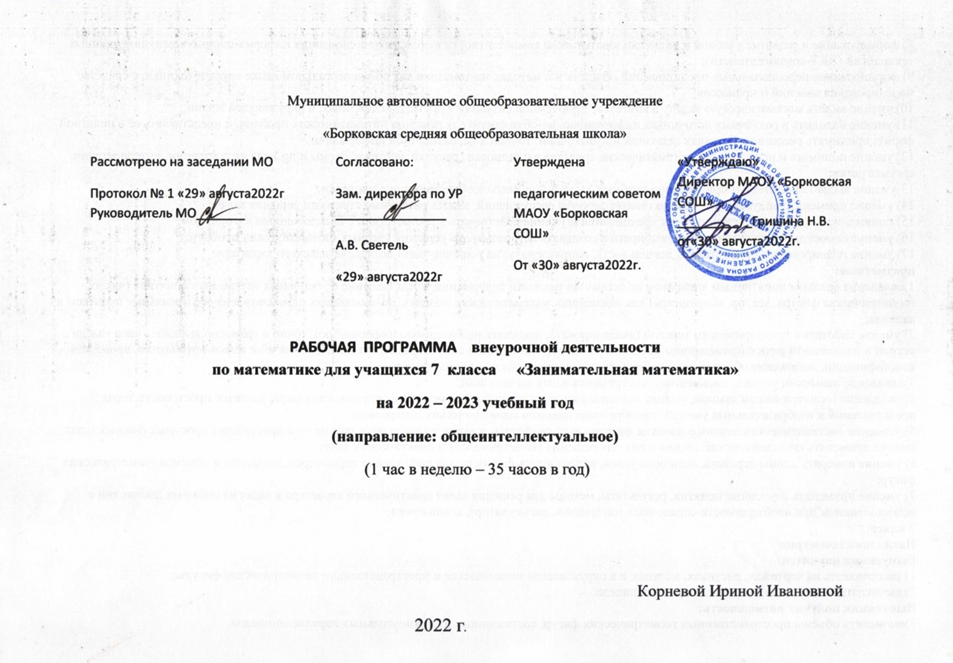 Пояснительная записка.  Современный этап развития общества характеризуется кардинальными изменениями во всех сферах государственной и общественной жизни. Эти изменения существенно влияют на требования, предъявляемые к системе образования. Общее образование призвано обеспечивать условия успешной социализации учащихся, реализации школьниками своих способностей, возможностей и интересов. Это указывает на необходимость изменений в организации и управлении образовательным процессом.Принятые в последние годы Федеральные государственные образовательные стандарты общего образования задают направление таких изменений. Но они возможны только в случае роста интеллектуального уровня тех, которые в дальнейшем станут носителями ведущих идей общественного процесса.Именно в школе закладываются основы развития думающей, самостоятельной, творческой личности. Жажда открытия, стремление проникнуть в самые сокровенные тайны бытия рождаются на школьной скамье. Устойчивый интерес к математике начинает формироваться в 14 -15 лет. Но это не происходит само собой: для того, чтобы ученик 7 или 8 класса начал всерьез заниматься математикой, необходимо, чтобы он почувствовал, что размышления над трудными, нестандартными задачами могут доставлять радость. Решение нестандартных задач позволяет учащимся накапливать опыт в сопоставлении, наблюдении, выявлять математические закономерности, высказывать догадки, нуждающиеся в доказательстве. Тем самым создаются условия для выработки у учащихся потребности в рассуждениях, учащиеся учатся думать.Творческие работы, проектная деятельность и другие технологии, используемые в системе работы кружка, должны быть основаны на познавательном интересе  учащихся, который  следует поддерживать и направлять.  Данная практика поможет ему успешно овладеть не только общеучебными умениями и навыками, но и осваивать более сложный уровень знаний по предмету, достойно выступать на олимпиадах и участвовать в различных конкурсах.Цель и задачи курса.Цель:    Создание эмоционально-психологического фона восприятия математики и развитие интереса к ней. Задачи:Выявить одаренных и талантливых детей, создать условия для развития творческого потенциала личности таких школьников.Разработать научно-методическое обеспечение диагностики, обучения и развития одаренных детей.Дать учащимся  конкретные представления о взаимосвязях математики, других наук и практики, являющихся движущими силами самой математики и позволяющими математике воздействовать на другие науки и практики.Дать возможность учащимся воспринимать математику как важную часть системы наук, культуры и общественной практики, понимать суть математизации наук и практики.Формировать мотивацию и познавательный интерес учащихся.Место курса в учебном плане основной школы.В соответствии с учебным планом школы в 7 классах изучается курс «Занимательная математика», который имеет свои самостоятельные функции.Данный курс направлен на:- развитие воображения и эмоциональной сферы учащихся;- последовательное приобщение к научно-художественной, справочной, энциклопедической литературе и развитие навыков самостоятельной работы с ней;- формирование гибкости, самостоятельности, рациональности, критичности мышления;- формирование общеучебных умений и навыков;- развитие общих геометрических представлений учащихся;- развитие способности применения знаний в нестандартных заданиях. На изучение  курса «Занимательная математика» отводится всего 35 часов (1 час в неделю).Для проведения учебных занятий используются следующие формы и методы работы:Формы обучения: коллективные и индивидуально-групповые занятия, теоретические и практические занятия, творческие работы.Основные методы: объяснение, беседа, иллюстрирование, решение задач, дидактические игры, убеждение.Основные виды деятельности учащихся:- решение занимательных задач- оформление математических газет- участие в математической олимпиаде, - знакомство с научно-популярной литературой, связанной с математикой- проектная деятельность - самостоятельная работа- работа в парах, в группах- творческие работы Планируемые результаты освоения курса. Изучение курса «Занимательная математика» в 7 классе направлено на достижение определённых результатов обучения.К важнейшим результатам обучения относятся следующие:в личностном направлении:Развитие логического и критического мышления; культуры речи, способности к умственному эксперименту;Воспитание качеств личности, способность принимать самостоятельные решения;Формирование качеств мышления;Развитие способности к эмоциональному восприятию математических объектов, рассуждений, решений задач, рассматриваемых проблем;Развитие умений строить речевые конструкции (устные и письменные) с использованием изученной терминологии и символики, понимать смысл поставленной задачи, осуществлять перевод с естественного языка на математический и наоборот;Развитие интереса к математическому творчеству и математических способностей;в метапредметном направлении:Формирование общих способов интеллектуальной деятельности, характерных для математики;Формирование умений планировать свою деятельность при решении учебных математических задач, видеть различные стратегии решения задач, осознанно выбирать способ решения;Развитие умений работать с учебным математическим текстом;Формирование умений проводить несложные доказательные рассуждения;Развитие умений действовать в соответствии с предложенным алгоритмом;Развитие умений применения приёмов самоконтроля при решении учебных задач;Формирование умений видеть математическую задачу в несложных практических ситуациях;в предметном направлении:Овладение знаниями и умениями, необходимыми для изучения математики и смежных дисциплин;Овладение базовым понятийным аппаратом по основным разделам содержания;Овладение умением решать линейные уравнения с модулем и параметром; решать уравнения в целых числах;Освоение на наглядном уровне знаний о функциях и их графиках, кусочно-линейной и степенной функции;Овладение знаниями и умениями деления многочлена на многочлен в столбик;Формирование умения решать системы линейных уравнений с двумя переменными;Развитие умений находит определитель квадратной матрицы второго порядка и решать системы уравнений с помощью формул Крамера;Понимание и использование статистических характеристик ряда чисел.                         Содержание курса.КАЛЕНДАРНО-ТЕМАТИЧЕСКОЕ ПЛАНИРОВАНИЕУчебно методическое обеспечение, электронные образовательные ресурсыАлгебра1.  ФГОС.Алгебра. Сборник рабочих программ.7-9 классы:учеб.пособие для общеобразоват. Организаций/(сост.Т.А.Бурмистрова)-3- е изд.М.:Просвещение,2016. 2.   М. Л. Галицкий, А.М. Гольдман, Л.И. Звавич. Сборник задач по алгебре. 8-9 классы: пособие для учащихся общеобразовательных учреждений.-15-е изд.-М.Просвещение,20143. Кенгуру «Задачи прошлых лет», http://mathkang.ru/page/zadaniya-proshlykh-let4. С.А. Генкин, И.В.Итенберг, Д.В.Фомин, «Ленинградские математические кружки», Киров, 1994г.5.С.Н. Олехник, Ю.В.Нестеренко, М.К. Потапов, «Старинные занимательные задачи», Москва, 1994г.6. Ф.Ф.Нагибин, Е.С.Канин, «Математическая шкатулка», «Просвещение», Москва, 1988г.Материально-техническое обеспечение курса.Компьютер.Доска.Чертёжные инструменты.№ТемаКоличество часов1.Множества52.Деление многочленов с остатком33.Линейное уравнение с модулем54Диофантовы уравнения35Дополнительные формулы сокращенного умножения26Функция57Решение систем линейных уравнений с помощью формул Крамера28Элементы статистики39Решение нестандартных задач410Международная математическая игра «Кенгуру»211Защита проектов1№Тема занятийКол-во часовдатадата№Тема занятийКол-во часовпланфакт1Множество. Элемент множества.16.09.20222Объединение и пересечение множеств.113.09.20223Объединение и пересечение множеств.120.09.20224Подмножество127.09.20225Операции с множествами104.10.20226Деление многочленов с остатком111.10.20227Деление многочленов с остатком118.10.20228Деление многочленов с остатком101.11.20229Нестандартные задачи108.11.202210Линейное уравнение с модулем115.11.202211Линейное уравнение с модулем122.11.202212Линейное уравнение с модулем129.11.202213Линейное уравнение с модулем106.12.202214Линейное уравнение с модулем113.12.202215Диофантовы уравнения120.12.202216Диофантовы уравнения127.12.202217Степень двучлена117.01.202318Степень двучлена124.01.202319График функции131.01.202320Кусочно-линейные функции107.02.202321Кусочно-линейные функции114.02.202322Степенная функция121.02.202323Международная математическая игра «Кенгуру»128.02.202324Международная математическая игра «Кенгуру»114.03.202325Степенная функция121.03.202326Системы линейных уравнений104.04.202327Системы линейных уравнений111.04.202328Метод Крамера118.04.202329Метод Крамера118.04.202330Среднее арифметическое, размах, мода125.04.202331Медиана как статистическая характеристика125.04.202332Нестандартные задачи116.05.202333Защита проектов123.05.202334Нестандартные задачи130.05.202335Нестандартные задачи130.05.2023